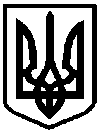 У К Р А Ї Н АФОНТАНСЬКА СІЛЬСЬКА РАДАОДЕСЬКОГО РАЙОНУ ОДЕСЬКОЇ ОБЛАСТІРІШЕННЯП’ятдесят першої сесії Фонтанської сільської ради  VIII скликання  №  2052 -  VIII                                                             від 05  березня 2024 рокуПро затвердження Програмистворення безбар’єрного простору на території Фонтанської територіальної громади Одеського району Одеської області2024-2025 роки            Відповідно до Законів України «Про місцеве самоврядування в Україні», Указу Президента України від 03.12.2020 року № 533/2020 «Про забезпечення створення безбар’єрного простору в Україні», Розпорядження Кабінету Міністрів України від 14.04.2021 року № 366-р «Про схвалення національної стратегії із створення безбар’єрного простору в Україні», керуючись положеннями Конвенції ООН про права осіб з інвалідністю, з метою створення безбар’єрного середовища на території Фонтанської громади, розбудови принципів фізичної, соціальної, інформаційної та економічної безбар’єрності для всіх суспільних груп населення, Фонтанська сільська рада Одеського району Одеської області, -                                                         ВИРІШИЛА:1. Затвердити Програму створення безбар’єрного простору на території Фонтанської територіальної громади Одеського району Одеської області 2024-2025 роки, що додається. 2. Контроль за виконанням даного рішення покласти на постійну депутатську комісію з питань фінансів, бюджету, планування соціально-економічного розвитку, інвестицій та міжнародного співробітництва (в.о. голови комісії – Вавілова А.Ю.).	Сільський голова	Наталія КРУПИЦЯВІЗИ: Заступник сільського голови                               Володимир КРИВОШЕЄНКОНачальник відділу загальної та організаційної роботи                                     Олександр ЩЕРБИЧВиконавець:Голова постійно діючої комісії з питань створення безбар’єрного  простору на території Фонтанської сільської ради Одеського району Одеської області                           Віктор КАПЛІНСЬКИЙ    ПОЯСНЮВАЛЬНА ЗАПИСКАДо проекту рішення Фонтанської сільської ради Одеського району Одеської області«Про затвердження Програми створення безбар’єрного простору на території Фонтанської територіальної громади Одеського району Одеської області 2024-2025 роки».Проект рішення розроблено постійно діючою комісією з питань створення безбар’єрного простору на території  Фонтанської сільської ради Одеського району Одеської області (далі – Комісія) на виконання рішення виконавчого комітету Фонтанської сільської ради від 30.06.2023 №842, відповідно до Законів України «Про місцеве самоврядування в Україні», Указу Президента України від 03.12.2020 року № 533/2020 «Про забезпечення створення безбар’єрного простору в Україні», Розпорядження Кабінету Міністрів України від 14.04.2021 року № 366-р «Про схвалення національної стратегії із створення безбар’єрного простору в Україні», керуючись положеннями Конвенції ООН про права осіб з інвалідністю. Голова постійно діючої комісії з питань створення безбар’єрного  простору на території Фонтанської сільської ради Одеського району Одеської області                           Віктор КАПЛІНСЬКИЙ    